Лазарева С.С. Зелёная тропинка, 3 ступень (5 лет)Вторник:18,19,20 гр., Четверг:13,14,15,16,17 гр.Тема: Весна-красна.Загадайте детям загадку:Рыхлый снег на солнце тает,Ветерок в ветвях играет,Звонче птичьи голоса Значит, к нам пришла... (Весна).О каком времени года говорится в загадке? Какие три весенних месяца мы знаем?  (март, апрель, май ).Рассмотрите картинку вместе с детьми.  Попросите рассказать, что они видят на этой картинке.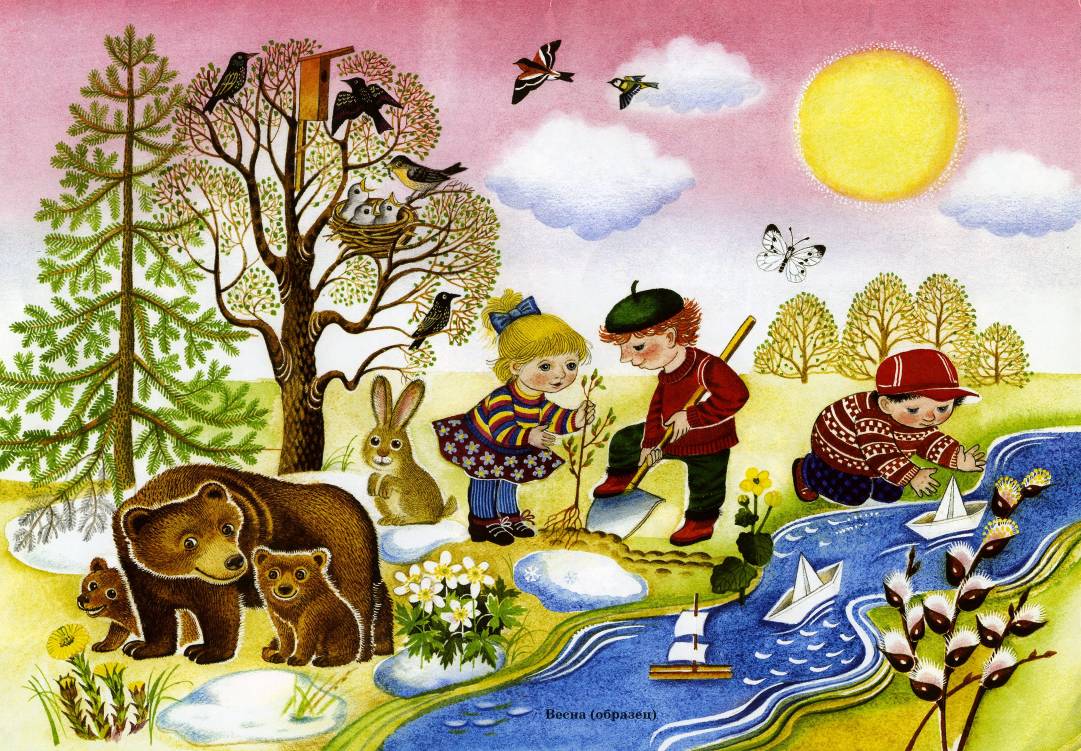 Побеседуйте с детьми о весне: А почему  наступает весна? ( Ответы детей). Солнце  согревает нас своими  лучами. Весной солнце поднимается все выше  и больше лучей попадает на землю. Поэтому наступает весна. Назовите весенние приметы.  Какие вы знаете приметы? (Дети перечисляют).-Днём стало пригревать солнце;-Стало теплее, день стал длиннее;-Снег потемнел и стал таять;-Бегут  ручьи;-Появляются первые проталины и расцвели подснежники;-Птицы звонко щебечут, они радуются наступлению весны;-Просыпаются животные от спячки (назовите их);-Возвращаются перелётные птицы (перечислите).Предложите детям выполнить задание «Зашифровка»,  составить мнемотаблицу о весне.Информация для родителей: Мнемотаблицы – это схемы, состоящие из последовательно расположенных изображений-символов, в которых зашифровано содержание текстов. Благодаря чему, ребенок может воспринимать информацию не только на слух, но и при помощи зрительных образов.  Мнемотаблицы развивают память, воображение, образное мышление, интеллект, а также облегчает процесс запоминания и помогает воспроизводить выученный материал.Для того, чтобы составить мнемотаблицу, необходимо разлиновать лист бумаги, чтобы получилось  9 квадратов (смотрите ниже: Мнемотаблица Весна).  Родители читают текст, который находится под мнемотаблицей, а дети заполняют клеточки, начиная с левого верхнего квадрата. Например: Родители читают: « Настала теплая весна». Дети рисуют букву «В» или пишут слово «Весна». По желанию. Можно фантазировать, сделать букву разноцветную или с цветочками, это творческий процесс. Далее, родители читают следующее предложение, а дети заполняют следующий квадрат и т. д.  Приблизительно, должна получиться такая мнемотаблица (смотрите ниже: Мнемотаблица Весна).  Последнего предложения нет, также и рисунка. Предложите детям самим составить это предложение и нарисовать рисунок.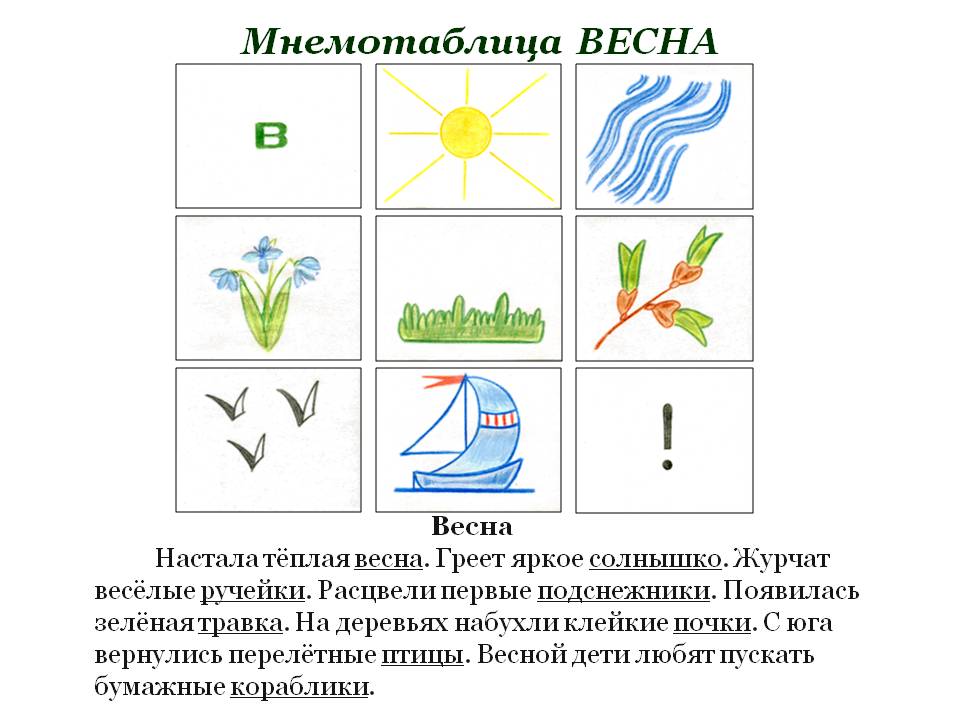 